Aanvraag van een erkenning als exploitant van hout: natuurlijk persoonAanvraag van een erkenning als exploitant van hout: natuurlijk persoonAanvraag van een erkenning als exploitant van hout: natuurlijk persoonAanvraag van een erkenning als exploitant van hout: natuurlijk persoonAanvraag van een erkenning als exploitant van hout: natuurlijk persoonAanvraag van een erkenning als exploitant van hout: natuurlijk persoonAanvraag van een erkenning als exploitant van hout: natuurlijk persoonAanvraag van een erkenning als exploitant van hout: natuurlijk persoonAanvraag van een erkenning als exploitant van hout: natuurlijk persoonAanvraag van een erkenning als exploitant van hout: natuurlijk persoonAanvraag van een erkenning als exploitant van hout: natuurlijk persoonAanvraag van een erkenning als exploitant van hout: natuurlijk persoonAanvraag van een erkenning als exploitant van hout: natuurlijk persoonAanvraag van een erkenning als exploitant van hout: natuurlijk persoonAanvraag van een erkenning als exploitant van hout: natuurlijk persoonAanvraag van een erkenning als exploitant van hout: natuurlijk persoonAanvraag van een erkenning als exploitant van hout: natuurlijk persoonANB-36-181004ANB-36-181004//////////////////////////////////////////////////////////////////////////////////////////////////////////////////////////////////////////////////////////////////////////////////////////////////////////////////////////////////////////////////////////////////////////////////////////////////////////////////////////////////////////////////////////////////////////////////////////////////////////////////////////////////////////////////////////////////////////////////////////////////////////////////////////////////////////////////////////////////////////////////////////////////////////////////////////////////////////////////////////////////////////////////////////////////////////////////////////////////////////////////////////////////////////////////////////////////////////////////////////////////////////////////////////////////////////////////////////////////////////////////////////////////////////////////////////////////////////////////////////////////////////////////////////////////////////////////////////////////////////////////////////////////////////////////////////////////////////////////////////////////////////////////////////////////////////////////////////////////////////////////////////////////////////////////////////////////////////////////////////////////////////////////////////////////////////////////////////////////////////////////////////////////////////////////////////////////////////////////////////////////////////////////////////////////////////////////////////////////////////////////////////////////////////////////////////////////////////////////////////////////////////////////////////////////////////////////////////////////////////////////////////////////////////////////////////////////////////////////////////////////////////////////////////////////////////////////////////////////////////////////////////////////////////////////////////////////////////////////////////////////////////////////////////////////////////////////////////////////////////////////////////////////////////////////////////////////////////////////////////////////////////////////////////////////////////////////////////////////////////////////////////////////////////////////////////////////////////////////////////////////////////////////////////////////////////////////////////////////////////////////////////////////////////////////////////////////////////////////////////////////////////////////////////////////////////////////////////////////////////////////////////////////////////////////////////////////////////////////////////////////////////////////////////////////////////////////////////////////////////////////////////////////////////////////////////////////////////////////////////////////////////////////////////////////////////////////////////////////////////////////////////////////////////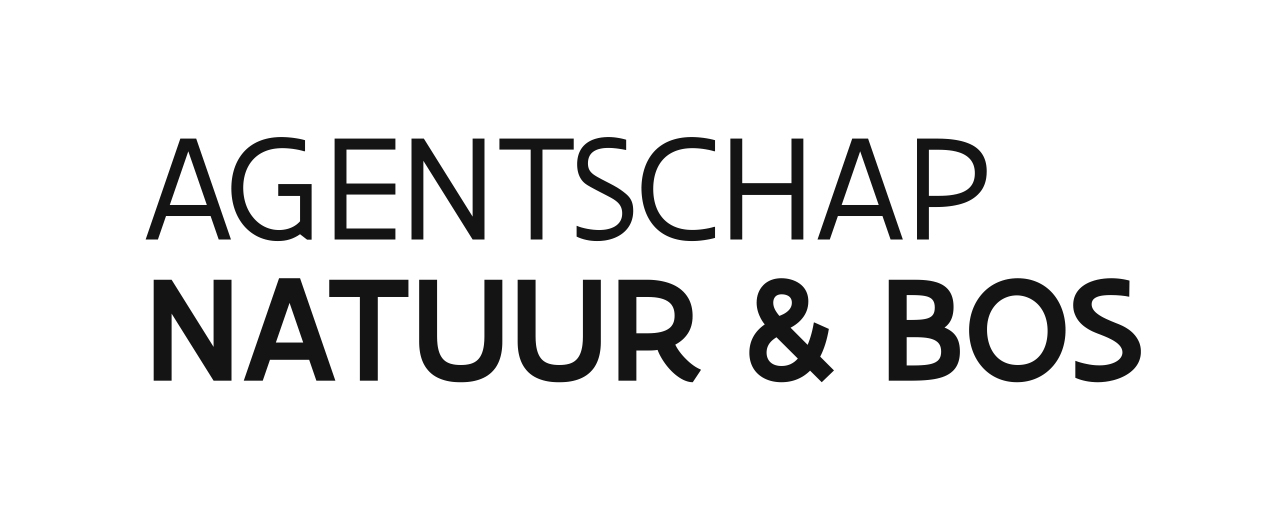 Erkenningssecretariaat BosexploitatieEverdongenlaan 15B-2300 TURNHOUTT 0032 14 54 61 33 ‒ F 032 14 78 07 42erkenning.bosexploitatie@landmax.bewww.natuurenbos.beErkenningssecretariaat BosexploitatieEverdongenlaan 15B-2300 TURNHOUTT 0032 14 54 61 33 ‒ F 032 14 78 07 42erkenning.bosexploitatie@landmax.bewww.natuurenbos.beErkenningssecretariaat BosexploitatieEverdongenlaan 15B-2300 TURNHOUTT 0032 14 54 61 33 ‒ F 032 14 78 07 42erkenning.bosexploitatie@landmax.bewww.natuurenbos.beErkenningssecretariaat BosexploitatieEverdongenlaan 15B-2300 TURNHOUTT 0032 14 54 61 33 ‒ F 032 14 78 07 42erkenning.bosexploitatie@landmax.bewww.natuurenbos.beErkenningssecretariaat BosexploitatieEverdongenlaan 15B-2300 TURNHOUTT 0032 14 54 61 33 ‒ F 032 14 78 07 42erkenning.bosexploitatie@landmax.bewww.natuurenbos.beErkenningssecretariaat BosexploitatieEverdongenlaan 15B-2300 TURNHOUTT 0032 14 54 61 33 ‒ F 032 14 78 07 42erkenning.bosexploitatie@landmax.bewww.natuurenbos.beErkenningssecretariaat BosexploitatieEverdongenlaan 15B-2300 TURNHOUTT 0032 14 54 61 33 ‒ F 032 14 78 07 42erkenning.bosexploitatie@landmax.bewww.natuurenbos.beErkenningssecretariaat BosexploitatieEverdongenlaan 15B-2300 TURNHOUTT 0032 14 54 61 33 ‒ F 032 14 78 07 42erkenning.bosexploitatie@landmax.bewww.natuurenbos.beErkenningssecretariaat BosexploitatieEverdongenlaan 15B-2300 TURNHOUTT 0032 14 54 61 33 ‒ F 032 14 78 07 42erkenning.bosexploitatie@landmax.bewww.natuurenbos.beIn te vullen door de behandelende afdelingIn te vullen door de behandelende afdelingIn te vullen door de behandelende afdelingIn te vullen door de behandelende afdelingErkenningssecretariaat BosexploitatieEverdongenlaan 15B-2300 TURNHOUTT 0032 14 54 61 33 ‒ F 032 14 78 07 42erkenning.bosexploitatie@landmax.bewww.natuurenbos.beErkenningssecretariaat BosexploitatieEverdongenlaan 15B-2300 TURNHOUTT 0032 14 54 61 33 ‒ F 032 14 78 07 42erkenning.bosexploitatie@landmax.bewww.natuurenbos.beErkenningssecretariaat BosexploitatieEverdongenlaan 15B-2300 TURNHOUTT 0032 14 54 61 33 ‒ F 032 14 78 07 42erkenning.bosexploitatie@landmax.bewww.natuurenbos.beErkenningssecretariaat BosexploitatieEverdongenlaan 15B-2300 TURNHOUTT 0032 14 54 61 33 ‒ F 032 14 78 07 42erkenning.bosexploitatie@landmax.bewww.natuurenbos.beErkenningssecretariaat BosexploitatieEverdongenlaan 15B-2300 TURNHOUTT 0032 14 54 61 33 ‒ F 032 14 78 07 42erkenning.bosexploitatie@landmax.bewww.natuurenbos.beErkenningssecretariaat BosexploitatieEverdongenlaan 15B-2300 TURNHOUTT 0032 14 54 61 33 ‒ F 032 14 78 07 42erkenning.bosexploitatie@landmax.bewww.natuurenbos.beErkenningssecretariaat BosexploitatieEverdongenlaan 15B-2300 TURNHOUTT 0032 14 54 61 33 ‒ F 032 14 78 07 42erkenning.bosexploitatie@landmax.bewww.natuurenbos.beErkenningssecretariaat BosexploitatieEverdongenlaan 15B-2300 TURNHOUTT 0032 14 54 61 33 ‒ F 032 14 78 07 42erkenning.bosexploitatie@landmax.bewww.natuurenbos.beErkenningssecretariaat BosexploitatieEverdongenlaan 15B-2300 TURNHOUTT 0032 14 54 61 33 ‒ F 032 14 78 07 42erkenning.bosexploitatie@landmax.bewww.natuurenbos.beontvangstdatumdossiernummerErkenningssecretariaat BosexploitatieEverdongenlaan 15B-2300 TURNHOUTT 0032 14 54 61 33 ‒ F 032 14 78 07 42erkenning.bosexploitatie@landmax.bewww.natuurenbos.beErkenningssecretariaat BosexploitatieEverdongenlaan 15B-2300 TURNHOUTT 0032 14 54 61 33 ‒ F 032 14 78 07 42erkenning.bosexploitatie@landmax.bewww.natuurenbos.beErkenningssecretariaat BosexploitatieEverdongenlaan 15B-2300 TURNHOUTT 0032 14 54 61 33 ‒ F 032 14 78 07 42erkenning.bosexploitatie@landmax.bewww.natuurenbos.beErkenningssecretariaat BosexploitatieEverdongenlaan 15B-2300 TURNHOUTT 0032 14 54 61 33 ‒ F 032 14 78 07 42erkenning.bosexploitatie@landmax.bewww.natuurenbos.beErkenningssecretariaat BosexploitatieEverdongenlaan 15B-2300 TURNHOUTT 0032 14 54 61 33 ‒ F 032 14 78 07 42erkenning.bosexploitatie@landmax.bewww.natuurenbos.beErkenningssecretariaat BosexploitatieEverdongenlaan 15B-2300 TURNHOUTT 0032 14 54 61 33 ‒ F 032 14 78 07 42erkenning.bosexploitatie@landmax.bewww.natuurenbos.beErkenningssecretariaat BosexploitatieEverdongenlaan 15B-2300 TURNHOUTT 0032 14 54 61 33 ‒ F 032 14 78 07 42erkenning.bosexploitatie@landmax.bewww.natuurenbos.beErkenningssecretariaat BosexploitatieEverdongenlaan 15B-2300 TURNHOUTT 0032 14 54 61 33 ‒ F 032 14 78 07 42erkenning.bosexploitatie@landmax.bewww.natuurenbos.beErkenningssecretariaat BosexploitatieEverdongenlaan 15B-2300 TURNHOUTT 0032 14 54 61 33 ‒ F 032 14 78 07 42erkenning.bosexploitatie@landmax.bewww.natuurenbos.beErkenningssecretariaat BosexploitatieEverdongenlaan 15B-2300 TURNHOUTT 0032 14 54 61 33 ‒ F 032 14 78 07 42erkenning.bosexploitatie@landmax.bewww.natuurenbos.beErkenningssecretariaat BosexploitatieEverdongenlaan 15B-2300 TURNHOUTT 0032 14 54 61 33 ‒ F 032 14 78 07 42erkenning.bosexploitatie@landmax.bewww.natuurenbos.beErkenningssecretariaat BosexploitatieEverdongenlaan 15B-2300 TURNHOUTT 0032 14 54 61 33 ‒ F 032 14 78 07 42erkenning.bosexploitatie@landmax.bewww.natuurenbos.beErkenningssecretariaat BosexploitatieEverdongenlaan 15B-2300 TURNHOUTT 0032 14 54 61 33 ‒ F 032 14 78 07 42erkenning.bosexploitatie@landmax.bewww.natuurenbos.beErkenningssecretariaat BosexploitatieEverdongenlaan 15B-2300 TURNHOUTT 0032 14 54 61 33 ‒ F 032 14 78 07 42erkenning.bosexploitatie@landmax.bewww.natuurenbos.beErkenningssecretariaat BosexploitatieEverdongenlaan 15B-2300 TURNHOUTT 0032 14 54 61 33 ‒ F 032 14 78 07 42erkenning.bosexploitatie@landmax.bewww.natuurenbos.beErkenningssecretariaat BosexploitatieEverdongenlaan 15B-2300 TURNHOUTT 0032 14 54 61 33 ‒ F 032 14 78 07 42erkenning.bosexploitatie@landmax.bewww.natuurenbos.beErkenningssecretariaat BosexploitatieEverdongenlaan 15B-2300 TURNHOUTT 0032 14 54 61 33 ‒ F 032 14 78 07 42erkenning.bosexploitatie@landmax.bewww.natuurenbos.beErkenningssecretariaat BosexploitatieEverdongenlaan 15B-2300 TURNHOUTT 0032 14 54 61 33 ‒ F 032 14 78 07 42erkenning.bosexploitatie@landmax.bewww.natuurenbos.beWaarvoor dient dit formulier?Met dit formulier kunt u een erkenning aanvragen als exploitant van hout, op voorwaarde dat u geen bedrijfsstatuut hebt. Als u een aanvraag wilt indienen als rechtspersoon, moet u het formulier Aanvraag van een erkenning als exploitant van hout: rechtspersoon invullen. Als u een aanvraag wilt indienen als koper van hout, gebruikt u het formulier Aanvraag van een erkenning als koper van hout: rechtspersoon of natuurlijk persoon. U vindt die drie formulieren op www.houtverkopen.be/erkenningsregeling-voor-bosexploitanten Opgelet! Als u tegelijk als exploitant en als koper erkend wilt worden, hoeft u alleen deze aanvraag van een erkenning als exploitant van hout in te dienen. Een erkenning als exploitant houdt immers ook de erkenning als koper in.De wettelijke grondslag voor dit formulier is te vinden in het besluit van de Vlaamse Regering van 8 november 2002 (Belgisch Staatsblad, 18 december 2002). Dit formulier wordt uitgegeven in opdracht van het Agentschap voor Natuur en Bos.Wie moet een erkenning hebben als exploitant van hout?Iedereen die meer dan 50 m³ hout per jaar en per adres exploiteert uit een openbaar bos, wordt beschouwd als een beroepsmatig bosexploitant en moet een erkenning hebben voor hij met bosexploitatiewerkzaamheden start.Aan wie moet u dit formulier terugbezorgen?Stuur dit formulier naar het erkenningssecretariaat Bosexploitatie, op het adres dat bovenaan op dit formulier staat. Als u vragen hebt over hoe u het formulier moet invullen, kunt u contact opnemen met het erkenningssecretariaat.Waarvoor dient dit formulier?Met dit formulier kunt u een erkenning aanvragen als exploitant van hout, op voorwaarde dat u geen bedrijfsstatuut hebt. Als u een aanvraag wilt indienen als rechtspersoon, moet u het formulier Aanvraag van een erkenning als exploitant van hout: rechtspersoon invullen. Als u een aanvraag wilt indienen als koper van hout, gebruikt u het formulier Aanvraag van een erkenning als koper van hout: rechtspersoon of natuurlijk persoon. U vindt die drie formulieren op www.houtverkopen.be/erkenningsregeling-voor-bosexploitanten Opgelet! Als u tegelijk als exploitant en als koper erkend wilt worden, hoeft u alleen deze aanvraag van een erkenning als exploitant van hout in te dienen. Een erkenning als exploitant houdt immers ook de erkenning als koper in.De wettelijke grondslag voor dit formulier is te vinden in het besluit van de Vlaamse Regering van 8 november 2002 (Belgisch Staatsblad, 18 december 2002). Dit formulier wordt uitgegeven in opdracht van het Agentschap voor Natuur en Bos.Wie moet een erkenning hebben als exploitant van hout?Iedereen die meer dan 50 m³ hout per jaar en per adres exploiteert uit een openbaar bos, wordt beschouwd als een beroepsmatig bosexploitant en moet een erkenning hebben voor hij met bosexploitatiewerkzaamheden start.Aan wie moet u dit formulier terugbezorgen?Stuur dit formulier naar het erkenningssecretariaat Bosexploitatie, op het adres dat bovenaan op dit formulier staat. Als u vragen hebt over hoe u het formulier moet invullen, kunt u contact opnemen met het erkenningssecretariaat.Waarvoor dient dit formulier?Met dit formulier kunt u een erkenning aanvragen als exploitant van hout, op voorwaarde dat u geen bedrijfsstatuut hebt. Als u een aanvraag wilt indienen als rechtspersoon, moet u het formulier Aanvraag van een erkenning als exploitant van hout: rechtspersoon invullen. Als u een aanvraag wilt indienen als koper van hout, gebruikt u het formulier Aanvraag van een erkenning als koper van hout: rechtspersoon of natuurlijk persoon. U vindt die drie formulieren op www.houtverkopen.be/erkenningsregeling-voor-bosexploitanten Opgelet! Als u tegelijk als exploitant en als koper erkend wilt worden, hoeft u alleen deze aanvraag van een erkenning als exploitant van hout in te dienen. Een erkenning als exploitant houdt immers ook de erkenning als koper in.De wettelijke grondslag voor dit formulier is te vinden in het besluit van de Vlaamse Regering van 8 november 2002 (Belgisch Staatsblad, 18 december 2002). Dit formulier wordt uitgegeven in opdracht van het Agentschap voor Natuur en Bos.Wie moet een erkenning hebben als exploitant van hout?Iedereen die meer dan 50 m³ hout per jaar en per adres exploiteert uit een openbaar bos, wordt beschouwd als een beroepsmatig bosexploitant en moet een erkenning hebben voor hij met bosexploitatiewerkzaamheden start.Aan wie moet u dit formulier terugbezorgen?Stuur dit formulier naar het erkenningssecretariaat Bosexploitatie, op het adres dat bovenaan op dit formulier staat. Als u vragen hebt over hoe u het formulier moet invullen, kunt u contact opnemen met het erkenningssecretariaat.Waarvoor dient dit formulier?Met dit formulier kunt u een erkenning aanvragen als exploitant van hout, op voorwaarde dat u geen bedrijfsstatuut hebt. Als u een aanvraag wilt indienen als rechtspersoon, moet u het formulier Aanvraag van een erkenning als exploitant van hout: rechtspersoon invullen. Als u een aanvraag wilt indienen als koper van hout, gebruikt u het formulier Aanvraag van een erkenning als koper van hout: rechtspersoon of natuurlijk persoon. U vindt die drie formulieren op www.houtverkopen.be/erkenningsregeling-voor-bosexploitanten Opgelet! Als u tegelijk als exploitant en als koper erkend wilt worden, hoeft u alleen deze aanvraag van een erkenning als exploitant van hout in te dienen. Een erkenning als exploitant houdt immers ook de erkenning als koper in.De wettelijke grondslag voor dit formulier is te vinden in het besluit van de Vlaamse Regering van 8 november 2002 (Belgisch Staatsblad, 18 december 2002). Dit formulier wordt uitgegeven in opdracht van het Agentschap voor Natuur en Bos.Wie moet een erkenning hebben als exploitant van hout?Iedereen die meer dan 50 m³ hout per jaar en per adres exploiteert uit een openbaar bos, wordt beschouwd als een beroepsmatig bosexploitant en moet een erkenning hebben voor hij met bosexploitatiewerkzaamheden start.Aan wie moet u dit formulier terugbezorgen?Stuur dit formulier naar het erkenningssecretariaat Bosexploitatie, op het adres dat bovenaan op dit formulier staat. Als u vragen hebt over hoe u het formulier moet invullen, kunt u contact opnemen met het erkenningssecretariaat.Waarvoor dient dit formulier?Met dit formulier kunt u een erkenning aanvragen als exploitant van hout, op voorwaarde dat u geen bedrijfsstatuut hebt. Als u een aanvraag wilt indienen als rechtspersoon, moet u het formulier Aanvraag van een erkenning als exploitant van hout: rechtspersoon invullen. Als u een aanvraag wilt indienen als koper van hout, gebruikt u het formulier Aanvraag van een erkenning als koper van hout: rechtspersoon of natuurlijk persoon. U vindt die drie formulieren op www.houtverkopen.be/erkenningsregeling-voor-bosexploitanten Opgelet! Als u tegelijk als exploitant en als koper erkend wilt worden, hoeft u alleen deze aanvraag van een erkenning als exploitant van hout in te dienen. Een erkenning als exploitant houdt immers ook de erkenning als koper in.De wettelijke grondslag voor dit formulier is te vinden in het besluit van de Vlaamse Regering van 8 november 2002 (Belgisch Staatsblad, 18 december 2002). Dit formulier wordt uitgegeven in opdracht van het Agentschap voor Natuur en Bos.Wie moet een erkenning hebben als exploitant van hout?Iedereen die meer dan 50 m³ hout per jaar en per adres exploiteert uit een openbaar bos, wordt beschouwd als een beroepsmatig bosexploitant en moet een erkenning hebben voor hij met bosexploitatiewerkzaamheden start.Aan wie moet u dit formulier terugbezorgen?Stuur dit formulier naar het erkenningssecretariaat Bosexploitatie, op het adres dat bovenaan op dit formulier staat. Als u vragen hebt over hoe u het formulier moet invullen, kunt u contact opnemen met het erkenningssecretariaat.Waarvoor dient dit formulier?Met dit formulier kunt u een erkenning aanvragen als exploitant van hout, op voorwaarde dat u geen bedrijfsstatuut hebt. Als u een aanvraag wilt indienen als rechtspersoon, moet u het formulier Aanvraag van een erkenning als exploitant van hout: rechtspersoon invullen. Als u een aanvraag wilt indienen als koper van hout, gebruikt u het formulier Aanvraag van een erkenning als koper van hout: rechtspersoon of natuurlijk persoon. U vindt die drie formulieren op www.houtverkopen.be/erkenningsregeling-voor-bosexploitanten Opgelet! Als u tegelijk als exploitant en als koper erkend wilt worden, hoeft u alleen deze aanvraag van een erkenning als exploitant van hout in te dienen. Een erkenning als exploitant houdt immers ook de erkenning als koper in.De wettelijke grondslag voor dit formulier is te vinden in het besluit van de Vlaamse Regering van 8 november 2002 (Belgisch Staatsblad, 18 december 2002). Dit formulier wordt uitgegeven in opdracht van het Agentschap voor Natuur en Bos.Wie moet een erkenning hebben als exploitant van hout?Iedereen die meer dan 50 m³ hout per jaar en per adres exploiteert uit een openbaar bos, wordt beschouwd als een beroepsmatig bosexploitant en moet een erkenning hebben voor hij met bosexploitatiewerkzaamheden start.Aan wie moet u dit formulier terugbezorgen?Stuur dit formulier naar het erkenningssecretariaat Bosexploitatie, op het adres dat bovenaan op dit formulier staat. Als u vragen hebt over hoe u het formulier moet invullen, kunt u contact opnemen met het erkenningssecretariaat.Waarvoor dient dit formulier?Met dit formulier kunt u een erkenning aanvragen als exploitant van hout, op voorwaarde dat u geen bedrijfsstatuut hebt. Als u een aanvraag wilt indienen als rechtspersoon, moet u het formulier Aanvraag van een erkenning als exploitant van hout: rechtspersoon invullen. Als u een aanvraag wilt indienen als koper van hout, gebruikt u het formulier Aanvraag van een erkenning als koper van hout: rechtspersoon of natuurlijk persoon. U vindt die drie formulieren op www.houtverkopen.be/erkenningsregeling-voor-bosexploitanten Opgelet! Als u tegelijk als exploitant en als koper erkend wilt worden, hoeft u alleen deze aanvraag van een erkenning als exploitant van hout in te dienen. Een erkenning als exploitant houdt immers ook de erkenning als koper in.De wettelijke grondslag voor dit formulier is te vinden in het besluit van de Vlaamse Regering van 8 november 2002 (Belgisch Staatsblad, 18 december 2002). Dit formulier wordt uitgegeven in opdracht van het Agentschap voor Natuur en Bos.Wie moet een erkenning hebben als exploitant van hout?Iedereen die meer dan 50 m³ hout per jaar en per adres exploiteert uit een openbaar bos, wordt beschouwd als een beroepsmatig bosexploitant en moet een erkenning hebben voor hij met bosexploitatiewerkzaamheden start.Aan wie moet u dit formulier terugbezorgen?Stuur dit formulier naar het erkenningssecretariaat Bosexploitatie, op het adres dat bovenaan op dit formulier staat. Als u vragen hebt over hoe u het formulier moet invullen, kunt u contact opnemen met het erkenningssecretariaat.Waarvoor dient dit formulier?Met dit formulier kunt u een erkenning aanvragen als exploitant van hout, op voorwaarde dat u geen bedrijfsstatuut hebt. Als u een aanvraag wilt indienen als rechtspersoon, moet u het formulier Aanvraag van een erkenning als exploitant van hout: rechtspersoon invullen. Als u een aanvraag wilt indienen als koper van hout, gebruikt u het formulier Aanvraag van een erkenning als koper van hout: rechtspersoon of natuurlijk persoon. U vindt die drie formulieren op www.houtverkopen.be/erkenningsregeling-voor-bosexploitanten Opgelet! Als u tegelijk als exploitant en als koper erkend wilt worden, hoeft u alleen deze aanvraag van een erkenning als exploitant van hout in te dienen. Een erkenning als exploitant houdt immers ook de erkenning als koper in.De wettelijke grondslag voor dit formulier is te vinden in het besluit van de Vlaamse Regering van 8 november 2002 (Belgisch Staatsblad, 18 december 2002). Dit formulier wordt uitgegeven in opdracht van het Agentschap voor Natuur en Bos.Wie moet een erkenning hebben als exploitant van hout?Iedereen die meer dan 50 m³ hout per jaar en per adres exploiteert uit een openbaar bos, wordt beschouwd als een beroepsmatig bosexploitant en moet een erkenning hebben voor hij met bosexploitatiewerkzaamheden start.Aan wie moet u dit formulier terugbezorgen?Stuur dit formulier naar het erkenningssecretariaat Bosexploitatie, op het adres dat bovenaan op dit formulier staat. Als u vragen hebt over hoe u het formulier moet invullen, kunt u contact opnemen met het erkenningssecretariaat.Waarvoor dient dit formulier?Met dit formulier kunt u een erkenning aanvragen als exploitant van hout, op voorwaarde dat u geen bedrijfsstatuut hebt. Als u een aanvraag wilt indienen als rechtspersoon, moet u het formulier Aanvraag van een erkenning als exploitant van hout: rechtspersoon invullen. Als u een aanvraag wilt indienen als koper van hout, gebruikt u het formulier Aanvraag van een erkenning als koper van hout: rechtspersoon of natuurlijk persoon. U vindt die drie formulieren op www.houtverkopen.be/erkenningsregeling-voor-bosexploitanten Opgelet! Als u tegelijk als exploitant en als koper erkend wilt worden, hoeft u alleen deze aanvraag van een erkenning als exploitant van hout in te dienen. Een erkenning als exploitant houdt immers ook de erkenning als koper in.De wettelijke grondslag voor dit formulier is te vinden in het besluit van de Vlaamse Regering van 8 november 2002 (Belgisch Staatsblad, 18 december 2002). Dit formulier wordt uitgegeven in opdracht van het Agentschap voor Natuur en Bos.Wie moet een erkenning hebben als exploitant van hout?Iedereen die meer dan 50 m³ hout per jaar en per adres exploiteert uit een openbaar bos, wordt beschouwd als een beroepsmatig bosexploitant en moet een erkenning hebben voor hij met bosexploitatiewerkzaamheden start.Aan wie moet u dit formulier terugbezorgen?Stuur dit formulier naar het erkenningssecretariaat Bosexploitatie, op het adres dat bovenaan op dit formulier staat. Als u vragen hebt over hoe u het formulier moet invullen, kunt u contact opnemen met het erkenningssecretariaat.Waarvoor dient dit formulier?Met dit formulier kunt u een erkenning aanvragen als exploitant van hout, op voorwaarde dat u geen bedrijfsstatuut hebt. Als u een aanvraag wilt indienen als rechtspersoon, moet u het formulier Aanvraag van een erkenning als exploitant van hout: rechtspersoon invullen. Als u een aanvraag wilt indienen als koper van hout, gebruikt u het formulier Aanvraag van een erkenning als koper van hout: rechtspersoon of natuurlijk persoon. U vindt die drie formulieren op www.houtverkopen.be/erkenningsregeling-voor-bosexploitanten Opgelet! Als u tegelijk als exploitant en als koper erkend wilt worden, hoeft u alleen deze aanvraag van een erkenning als exploitant van hout in te dienen. Een erkenning als exploitant houdt immers ook de erkenning als koper in.De wettelijke grondslag voor dit formulier is te vinden in het besluit van de Vlaamse Regering van 8 november 2002 (Belgisch Staatsblad, 18 december 2002). Dit formulier wordt uitgegeven in opdracht van het Agentschap voor Natuur en Bos.Wie moet een erkenning hebben als exploitant van hout?Iedereen die meer dan 50 m³ hout per jaar en per adres exploiteert uit een openbaar bos, wordt beschouwd als een beroepsmatig bosexploitant en moet een erkenning hebben voor hij met bosexploitatiewerkzaamheden start.Aan wie moet u dit formulier terugbezorgen?Stuur dit formulier naar het erkenningssecretariaat Bosexploitatie, op het adres dat bovenaan op dit formulier staat. Als u vragen hebt over hoe u het formulier moet invullen, kunt u contact opnemen met het erkenningssecretariaat.Waarvoor dient dit formulier?Met dit formulier kunt u een erkenning aanvragen als exploitant van hout, op voorwaarde dat u geen bedrijfsstatuut hebt. Als u een aanvraag wilt indienen als rechtspersoon, moet u het formulier Aanvraag van een erkenning als exploitant van hout: rechtspersoon invullen. Als u een aanvraag wilt indienen als koper van hout, gebruikt u het formulier Aanvraag van een erkenning als koper van hout: rechtspersoon of natuurlijk persoon. U vindt die drie formulieren op www.houtverkopen.be/erkenningsregeling-voor-bosexploitanten Opgelet! Als u tegelijk als exploitant en als koper erkend wilt worden, hoeft u alleen deze aanvraag van een erkenning als exploitant van hout in te dienen. Een erkenning als exploitant houdt immers ook de erkenning als koper in.De wettelijke grondslag voor dit formulier is te vinden in het besluit van de Vlaamse Regering van 8 november 2002 (Belgisch Staatsblad, 18 december 2002). Dit formulier wordt uitgegeven in opdracht van het Agentschap voor Natuur en Bos.Wie moet een erkenning hebben als exploitant van hout?Iedereen die meer dan 50 m³ hout per jaar en per adres exploiteert uit een openbaar bos, wordt beschouwd als een beroepsmatig bosexploitant en moet een erkenning hebben voor hij met bosexploitatiewerkzaamheden start.Aan wie moet u dit formulier terugbezorgen?Stuur dit formulier naar het erkenningssecretariaat Bosexploitatie, op het adres dat bovenaan op dit formulier staat. Als u vragen hebt over hoe u het formulier moet invullen, kunt u contact opnemen met het erkenningssecretariaat.Waarvoor dient dit formulier?Met dit formulier kunt u een erkenning aanvragen als exploitant van hout, op voorwaarde dat u geen bedrijfsstatuut hebt. Als u een aanvraag wilt indienen als rechtspersoon, moet u het formulier Aanvraag van een erkenning als exploitant van hout: rechtspersoon invullen. Als u een aanvraag wilt indienen als koper van hout, gebruikt u het formulier Aanvraag van een erkenning als koper van hout: rechtspersoon of natuurlijk persoon. U vindt die drie formulieren op www.houtverkopen.be/erkenningsregeling-voor-bosexploitanten Opgelet! Als u tegelijk als exploitant en als koper erkend wilt worden, hoeft u alleen deze aanvraag van een erkenning als exploitant van hout in te dienen. Een erkenning als exploitant houdt immers ook de erkenning als koper in.De wettelijke grondslag voor dit formulier is te vinden in het besluit van de Vlaamse Regering van 8 november 2002 (Belgisch Staatsblad, 18 december 2002). Dit formulier wordt uitgegeven in opdracht van het Agentschap voor Natuur en Bos.Wie moet een erkenning hebben als exploitant van hout?Iedereen die meer dan 50 m³ hout per jaar en per adres exploiteert uit een openbaar bos, wordt beschouwd als een beroepsmatig bosexploitant en moet een erkenning hebben voor hij met bosexploitatiewerkzaamheden start.Aan wie moet u dit formulier terugbezorgen?Stuur dit formulier naar het erkenningssecretariaat Bosexploitatie, op het adres dat bovenaan op dit formulier staat. Als u vragen hebt over hoe u het formulier moet invullen, kunt u contact opnemen met het erkenningssecretariaat.Waarvoor dient dit formulier?Met dit formulier kunt u een erkenning aanvragen als exploitant van hout, op voorwaarde dat u geen bedrijfsstatuut hebt. Als u een aanvraag wilt indienen als rechtspersoon, moet u het formulier Aanvraag van een erkenning als exploitant van hout: rechtspersoon invullen. Als u een aanvraag wilt indienen als koper van hout, gebruikt u het formulier Aanvraag van een erkenning als koper van hout: rechtspersoon of natuurlijk persoon. U vindt die drie formulieren op www.houtverkopen.be/erkenningsregeling-voor-bosexploitanten Opgelet! Als u tegelijk als exploitant en als koper erkend wilt worden, hoeft u alleen deze aanvraag van een erkenning als exploitant van hout in te dienen. Een erkenning als exploitant houdt immers ook de erkenning als koper in.De wettelijke grondslag voor dit formulier is te vinden in het besluit van de Vlaamse Regering van 8 november 2002 (Belgisch Staatsblad, 18 december 2002). Dit formulier wordt uitgegeven in opdracht van het Agentschap voor Natuur en Bos.Wie moet een erkenning hebben als exploitant van hout?Iedereen die meer dan 50 m³ hout per jaar en per adres exploiteert uit een openbaar bos, wordt beschouwd als een beroepsmatig bosexploitant en moet een erkenning hebben voor hij met bosexploitatiewerkzaamheden start.Aan wie moet u dit formulier terugbezorgen?Stuur dit formulier naar het erkenningssecretariaat Bosexploitatie, op het adres dat bovenaan op dit formulier staat. Als u vragen hebt over hoe u het formulier moet invullen, kunt u contact opnemen met het erkenningssecretariaat.Waarvoor dient dit formulier?Met dit formulier kunt u een erkenning aanvragen als exploitant van hout, op voorwaarde dat u geen bedrijfsstatuut hebt. Als u een aanvraag wilt indienen als rechtspersoon, moet u het formulier Aanvraag van een erkenning als exploitant van hout: rechtspersoon invullen. Als u een aanvraag wilt indienen als koper van hout, gebruikt u het formulier Aanvraag van een erkenning als koper van hout: rechtspersoon of natuurlijk persoon. U vindt die drie formulieren op www.houtverkopen.be/erkenningsregeling-voor-bosexploitanten Opgelet! Als u tegelijk als exploitant en als koper erkend wilt worden, hoeft u alleen deze aanvraag van een erkenning als exploitant van hout in te dienen. Een erkenning als exploitant houdt immers ook de erkenning als koper in.De wettelijke grondslag voor dit formulier is te vinden in het besluit van de Vlaamse Regering van 8 november 2002 (Belgisch Staatsblad, 18 december 2002). Dit formulier wordt uitgegeven in opdracht van het Agentschap voor Natuur en Bos.Wie moet een erkenning hebben als exploitant van hout?Iedereen die meer dan 50 m³ hout per jaar en per adres exploiteert uit een openbaar bos, wordt beschouwd als een beroepsmatig bosexploitant en moet een erkenning hebben voor hij met bosexploitatiewerkzaamheden start.Aan wie moet u dit formulier terugbezorgen?Stuur dit formulier naar het erkenningssecretariaat Bosexploitatie, op het adres dat bovenaan op dit formulier staat. Als u vragen hebt over hoe u het formulier moet invullen, kunt u contact opnemen met het erkenningssecretariaat.Waarvoor dient dit formulier?Met dit formulier kunt u een erkenning aanvragen als exploitant van hout, op voorwaarde dat u geen bedrijfsstatuut hebt. Als u een aanvraag wilt indienen als rechtspersoon, moet u het formulier Aanvraag van een erkenning als exploitant van hout: rechtspersoon invullen. Als u een aanvraag wilt indienen als koper van hout, gebruikt u het formulier Aanvraag van een erkenning als koper van hout: rechtspersoon of natuurlijk persoon. U vindt die drie formulieren op www.houtverkopen.be/erkenningsregeling-voor-bosexploitanten Opgelet! Als u tegelijk als exploitant en als koper erkend wilt worden, hoeft u alleen deze aanvraag van een erkenning als exploitant van hout in te dienen. Een erkenning als exploitant houdt immers ook de erkenning als koper in.De wettelijke grondslag voor dit formulier is te vinden in het besluit van de Vlaamse Regering van 8 november 2002 (Belgisch Staatsblad, 18 december 2002). Dit formulier wordt uitgegeven in opdracht van het Agentschap voor Natuur en Bos.Wie moet een erkenning hebben als exploitant van hout?Iedereen die meer dan 50 m³ hout per jaar en per adres exploiteert uit een openbaar bos, wordt beschouwd als een beroepsmatig bosexploitant en moet een erkenning hebben voor hij met bosexploitatiewerkzaamheden start.Aan wie moet u dit formulier terugbezorgen?Stuur dit formulier naar het erkenningssecretariaat Bosexploitatie, op het adres dat bovenaan op dit formulier staat. Als u vragen hebt over hoe u het formulier moet invullen, kunt u contact opnemen met het erkenningssecretariaat.Waarvoor dient dit formulier?Met dit formulier kunt u een erkenning aanvragen als exploitant van hout, op voorwaarde dat u geen bedrijfsstatuut hebt. Als u een aanvraag wilt indienen als rechtspersoon, moet u het formulier Aanvraag van een erkenning als exploitant van hout: rechtspersoon invullen. Als u een aanvraag wilt indienen als koper van hout, gebruikt u het formulier Aanvraag van een erkenning als koper van hout: rechtspersoon of natuurlijk persoon. U vindt die drie formulieren op www.houtverkopen.be/erkenningsregeling-voor-bosexploitanten Opgelet! Als u tegelijk als exploitant en als koper erkend wilt worden, hoeft u alleen deze aanvraag van een erkenning als exploitant van hout in te dienen. Een erkenning als exploitant houdt immers ook de erkenning als koper in.De wettelijke grondslag voor dit formulier is te vinden in het besluit van de Vlaamse Regering van 8 november 2002 (Belgisch Staatsblad, 18 december 2002). Dit formulier wordt uitgegeven in opdracht van het Agentschap voor Natuur en Bos.Wie moet een erkenning hebben als exploitant van hout?Iedereen die meer dan 50 m³ hout per jaar en per adres exploiteert uit een openbaar bos, wordt beschouwd als een beroepsmatig bosexploitant en moet een erkenning hebben voor hij met bosexploitatiewerkzaamheden start.Aan wie moet u dit formulier terugbezorgen?Stuur dit formulier naar het erkenningssecretariaat Bosexploitatie, op het adres dat bovenaan op dit formulier staat. Als u vragen hebt over hoe u het formulier moet invullen, kunt u contact opnemen met het erkenningssecretariaat.Waarvoor dient dit formulier?Met dit formulier kunt u een erkenning aanvragen als exploitant van hout, op voorwaarde dat u geen bedrijfsstatuut hebt. Als u een aanvraag wilt indienen als rechtspersoon, moet u het formulier Aanvraag van een erkenning als exploitant van hout: rechtspersoon invullen. Als u een aanvraag wilt indienen als koper van hout, gebruikt u het formulier Aanvraag van een erkenning als koper van hout: rechtspersoon of natuurlijk persoon. U vindt die drie formulieren op www.houtverkopen.be/erkenningsregeling-voor-bosexploitanten Opgelet! Als u tegelijk als exploitant en als koper erkend wilt worden, hoeft u alleen deze aanvraag van een erkenning als exploitant van hout in te dienen. Een erkenning als exploitant houdt immers ook de erkenning als koper in.De wettelijke grondslag voor dit formulier is te vinden in het besluit van de Vlaamse Regering van 8 november 2002 (Belgisch Staatsblad, 18 december 2002). Dit formulier wordt uitgegeven in opdracht van het Agentschap voor Natuur en Bos.Wie moet een erkenning hebben als exploitant van hout?Iedereen die meer dan 50 m³ hout per jaar en per adres exploiteert uit een openbaar bos, wordt beschouwd als een beroepsmatig bosexploitant en moet een erkenning hebben voor hij met bosexploitatiewerkzaamheden start.Aan wie moet u dit formulier terugbezorgen?Stuur dit formulier naar het erkenningssecretariaat Bosexploitatie, op het adres dat bovenaan op dit formulier staat. Als u vragen hebt over hoe u het formulier moet invullen, kunt u contact opnemen met het erkenningssecretariaat.Waarvoor dient dit formulier?Met dit formulier kunt u een erkenning aanvragen als exploitant van hout, op voorwaarde dat u geen bedrijfsstatuut hebt. Als u een aanvraag wilt indienen als rechtspersoon, moet u het formulier Aanvraag van een erkenning als exploitant van hout: rechtspersoon invullen. Als u een aanvraag wilt indienen als koper van hout, gebruikt u het formulier Aanvraag van een erkenning als koper van hout: rechtspersoon of natuurlijk persoon. U vindt die drie formulieren op www.houtverkopen.be/erkenningsregeling-voor-bosexploitanten Opgelet! Als u tegelijk als exploitant en als koper erkend wilt worden, hoeft u alleen deze aanvraag van een erkenning als exploitant van hout in te dienen. Een erkenning als exploitant houdt immers ook de erkenning als koper in.De wettelijke grondslag voor dit formulier is te vinden in het besluit van de Vlaamse Regering van 8 november 2002 (Belgisch Staatsblad, 18 december 2002). Dit formulier wordt uitgegeven in opdracht van het Agentschap voor Natuur en Bos.Wie moet een erkenning hebben als exploitant van hout?Iedereen die meer dan 50 m³ hout per jaar en per adres exploiteert uit een openbaar bos, wordt beschouwd als een beroepsmatig bosexploitant en moet een erkenning hebben voor hij met bosexploitatiewerkzaamheden start.Aan wie moet u dit formulier terugbezorgen?Stuur dit formulier naar het erkenningssecretariaat Bosexploitatie, op het adres dat bovenaan op dit formulier staat. Als u vragen hebt over hoe u het formulier moet invullen, kunt u contact opnemen met het erkenningssecretariaat.Gegevens van de aanvragerGegevens van de aanvragerGegevens van de aanvragerGegevens van de aanvragerGegevens van de aanvragerGegevens van de aanvragerGegevens van de aanvragerGegevens van de aanvragerGegevens van de aanvragerGegevens van de aanvragerGegevens van de aanvragerGegevens van de aanvragerGegevens van de aanvragerGegevens van de aanvragerGegevens van de aanvragerGegevens van de aanvragerGegevens van de aanvragerGegevens van de aanvrager11Vul hieronder uw persoonlijke gegevens in.Vul hieronder uw persoonlijke gegevens in.Vul hieronder uw persoonlijke gegevens in.Vul hieronder uw persoonlijke gegevens in.Vul hieronder uw persoonlijke gegevens in.Vul hieronder uw persoonlijke gegevens in.Vul hieronder uw persoonlijke gegevens in.Vul hieronder uw persoonlijke gegevens in.Vul hieronder uw persoonlijke gegevens in.Vul hieronder uw persoonlijke gegevens in.Vul hieronder uw persoonlijke gegevens in.Vul hieronder uw persoonlijke gegevens in.Vul hieronder uw persoonlijke gegevens in.Vul hieronder uw persoonlijke gegevens in.Vul hieronder uw persoonlijke gegevens in.Vul hieronder uw persoonlijke gegevens in.Vul hieronder uw persoonlijke gegevens in.Vul hieronder uw persoonlijke gegevens in.voor- en achternaamstraat en nummerpostnummer en gemeentetelefoonnummere-mailadreswebsitebtw-nummerBE..Overzicht van de bedrijfsactiviteiten en bosexploitatiewerkzaamhedenOverzicht van de bedrijfsactiviteiten en bosexploitatiewerkzaamhedenOverzicht van de bedrijfsactiviteiten en bosexploitatiewerkzaamhedenOverzicht van de bedrijfsactiviteiten en bosexploitatiewerkzaamhedenOverzicht van de bedrijfsactiviteiten en bosexploitatiewerkzaamhedenOverzicht van de bedrijfsactiviteiten en bosexploitatiewerkzaamhedenOverzicht van de bedrijfsactiviteiten en bosexploitatiewerkzaamhedenOverzicht van de bedrijfsactiviteiten en bosexploitatiewerkzaamhedenOverzicht van de bedrijfsactiviteiten en bosexploitatiewerkzaamhedenOverzicht van de bedrijfsactiviteiten en bosexploitatiewerkzaamhedenOverzicht van de bedrijfsactiviteiten en bosexploitatiewerkzaamhedenOverzicht van de bedrijfsactiviteiten en bosexploitatiewerkzaamhedenOverzicht van de bedrijfsactiviteiten en bosexploitatiewerkzaamhedenOverzicht van de bedrijfsactiviteiten en bosexploitatiewerkzaamhedenOverzicht van de bedrijfsactiviteiten en bosexploitatiewerkzaamhedenOverzicht van de bedrijfsactiviteiten en bosexploitatiewerkzaamheden2Geef hieronder een overzicht van alle personen, inclusief de aanvrager, die een koper- of exploitantenkaart willen ontvangen.Vul bovenaan naast het cijfer 1 de gegevens van de aanvrager in. U mag per persoon meer dan één activiteit aankruisen. Als u deze tabel op papier invult, gebruik dan drukletters.Geef hieronder een overzicht van alle personen, inclusief de aanvrager, die een koper- of exploitantenkaart willen ontvangen.Vul bovenaan naast het cijfer 1 de gegevens van de aanvrager in. U mag per persoon meer dan één activiteit aankruisen. Als u deze tabel op papier invult, gebruik dan drukletters.Geef hieronder een overzicht van alle personen, inclusief de aanvrager, die een koper- of exploitantenkaart willen ontvangen.Vul bovenaan naast het cijfer 1 de gegevens van de aanvrager in. U mag per persoon meer dan één activiteit aankruisen. Als u deze tabel op papier invult, gebruik dan drukletters.Geef hieronder een overzicht van alle personen, inclusief de aanvrager, die een koper- of exploitantenkaart willen ontvangen.Vul bovenaan naast het cijfer 1 de gegevens van de aanvrager in. U mag per persoon meer dan één activiteit aankruisen. Als u deze tabel op papier invult, gebruik dan drukletters.Geef hieronder een overzicht van alle personen, inclusief de aanvrager, die een koper- of exploitantenkaart willen ontvangen.Vul bovenaan naast het cijfer 1 de gegevens van de aanvrager in. U mag per persoon meer dan één activiteit aankruisen. Als u deze tabel op papier invult, gebruik dan drukletters.Geef hieronder een overzicht van alle personen, inclusief de aanvrager, die een koper- of exploitantenkaart willen ontvangen.Vul bovenaan naast het cijfer 1 de gegevens van de aanvrager in. U mag per persoon meer dan één activiteit aankruisen. Als u deze tabel op papier invult, gebruik dan drukletters.Geef hieronder een overzicht van alle personen, inclusief de aanvrager, die een koper- of exploitantenkaart willen ontvangen.Vul bovenaan naast het cijfer 1 de gegevens van de aanvrager in. U mag per persoon meer dan één activiteit aankruisen. Als u deze tabel op papier invult, gebruik dan drukletters.Geef hieronder een overzicht van alle personen, inclusief de aanvrager, die een koper- of exploitantenkaart willen ontvangen.Vul bovenaan naast het cijfer 1 de gegevens van de aanvrager in. U mag per persoon meer dan één activiteit aankruisen. Als u deze tabel op papier invult, gebruik dan drukletters.Geef hieronder een overzicht van alle personen, inclusief de aanvrager, die een koper- of exploitantenkaart willen ontvangen.Vul bovenaan naast het cijfer 1 de gegevens van de aanvrager in. U mag per persoon meer dan één activiteit aankruisen. Als u deze tabel op papier invult, gebruik dan drukletters.Geef hieronder een overzicht van alle personen, inclusief de aanvrager, die een koper- of exploitantenkaart willen ontvangen.Vul bovenaan naast het cijfer 1 de gegevens van de aanvrager in. U mag per persoon meer dan één activiteit aankruisen. Als u deze tabel op papier invult, gebruik dan drukletters.Geef hieronder een overzicht van alle personen, inclusief de aanvrager, die een koper- of exploitantenkaart willen ontvangen.Vul bovenaan naast het cijfer 1 de gegevens van de aanvrager in. U mag per persoon meer dan één activiteit aankruisen. Als u deze tabel op papier invult, gebruik dan drukletters.Geef hieronder een overzicht van alle personen, inclusief de aanvrager, die een koper- of exploitantenkaart willen ontvangen.Vul bovenaan naast het cijfer 1 de gegevens van de aanvrager in. U mag per persoon meer dan één activiteit aankruisen. Als u deze tabel op papier invult, gebruik dan drukletters.Geef hieronder een overzicht van alle personen, inclusief de aanvrager, die een koper- of exploitantenkaart willen ontvangen.Vul bovenaan naast het cijfer 1 de gegevens van de aanvrager in. U mag per persoon meer dan één activiteit aankruisen. Als u deze tabel op papier invult, gebruik dan drukletters.Geef hieronder een overzicht van alle personen, inclusief de aanvrager, die een koper- of exploitantenkaart willen ontvangen.Vul bovenaan naast het cijfer 1 de gegevens van de aanvrager in. U mag per persoon meer dan één activiteit aankruisen. Als u deze tabel op papier invult, gebruik dan drukletters.Geef hieronder een overzicht van alle personen, inclusief de aanvrager, die een koper- of exploitantenkaart willen ontvangen.Vul bovenaan naast het cijfer 1 de gegevens van de aanvrager in. U mag per persoon meer dan één activiteit aankruisen. Als u deze tabel op papier invult, gebruik dan drukletters.Geef hieronder een overzicht van alle personen, inclusief de aanvrager, die een koper- of exploitantenkaart willen ontvangen.Vul bovenaan naast het cijfer 1 de gegevens van de aanvrager in. U mag per persoon meer dan één activiteit aankruisen. Als u deze tabel op papier invult, gebruik dan drukletters.voor- en achternaamvoor- en achternaamadresadresadresgeboortedatum (dd.mm.jjjj)activiteitenactiviteitenactiviteitenactiviteitenactiviteitenactiviteitenactiviteitenvoor- en achternaamvoor- en achternaamstraat en nummerpostnummer en gemeentegeboortedatum (dd.mm.jjjj)houthandelvellen en bewerkenuitslepen of uitrijden uit het bosverhakselen of frezen12345678910Bij te voegen documentenBij te voegen documenten3Alle documenten die in deze rubriek vermeld worden, zijn verplichte bijlagen bij uw aanvraagdossier. Alleen de informatie over de mogelijke opleidingen die u, uw medevennoten of uw eventuele personeelsleden gevolgd hebben, kunt u ook achteraf nog bezorgen. Als u of uw personeelsleden al een opleiding met betrekking tot bosexploitatiewerkzaamheden hebben gevolgd, voegt u bij uw aanvraag ook de attesten met een gedetailleerde lesinhoud toe. Het erkenningscomité zal op basis van die attesten oordelen of een gedeeltelijke of een volledige vrijstelling van het verplichte lessenpakket bosbouwtechnische opleiding verleend kan worden.Overloop de aankruislijsten in deze rubriek en vink de documenten pas aan als u ze effectief bij uw aanvraag hebt gevoegd zodat u geen documenten vergeet. Let er ook op dat de specifieke vermeldingen die op bepaalde documenten vereist zijn, ook zeker op uw documenten staan, bijvoorbeeld de vermelding dat de bedragen of premies tot op heden betaald zijn of dat de bijdragen vereffend zijn.Alle documenten die in deze rubriek vermeld worden, zijn verplichte bijlagen bij uw aanvraagdossier. Alleen de informatie over de mogelijke opleidingen die u, uw medevennoten of uw eventuele personeelsleden gevolgd hebben, kunt u ook achteraf nog bezorgen. Als u of uw personeelsleden al een opleiding met betrekking tot bosexploitatiewerkzaamheden hebben gevolgd, voegt u bij uw aanvraag ook de attesten met een gedetailleerde lesinhoud toe. Het erkenningscomité zal op basis van die attesten oordelen of een gedeeltelijke of een volledige vrijstelling van het verplichte lessenpakket bosbouwtechnische opleiding verleend kan worden.Overloop de aankruislijsten in deze rubriek en vink de documenten pas aan als u ze effectief bij uw aanvraag hebt gevoegd zodat u geen documenten vergeet. Let er ook op dat de specifieke vermeldingen die op bepaalde documenten vereist zijn, ook zeker op uw documenten staan, bijvoorbeeld de vermelding dat de bedragen of premies tot op heden betaald zijn of dat de bijdragen vereffend zijn.Verplichte documenten voor alle aanvragenVerplichte documenten voor alle aanvragen4Voeg de onderstaande documenten bij uw aanvraag en vink ze telkens aan in de aankruislijst.Voeg de onderstaande documenten bij uw aanvraag en vink ze telkens aan in de aankruislijst.een attest van de verzekeringspolis BA-uitbating inzake bosexploitatie en, als dat relevant is, inzake aan- en verkoop van hout, met de vermelding dat de premies tot op heden betaald zijn. Vermeld het woord ‘bosexploitatie’ in uw BA-verzekering.het attest van uw aansluiting als zelfstandige bij een sociaal verzekeringsfonds voor zelfstandigen, met de vermelding dat de bedragen tot op heden vereffend zijnattesten met een gedetailleerde lesinhoud van opleidingen die u hebt gevolgd met betrekking tot bosexploitatiewerkzaamhedenVerplichte documenten als u personeel in dienst hebt voor de uitvoering van de bosexploitatieVerplichte documenten als u personeel in dienst hebt voor de uitvoering van de bosexploitatie5Voeg de onderstaande documenten bij uw aanvraag en vink ze telkens aan in de aankruislijst.Voeg de onderstaande documenten bij uw aanvraag en vink ze telkens aan in de aankruislijst.het RSZ-attest van het voorlaatste afgelopen kalenderkwartaal, met de vermelding dat de bijdragen vereffend zijneen recente personeelslijst (Dimona-lijst) waaruit blijkt dat de personeelsleden die u opgeeft voor het uitvoeren van de bosexploitatiewerken, bij u in dienstverband ingeschreven zijneen attest van de arbeidsongevallenverzekeringattesten met een gedetailleerde lesinhoud van opleidingen die uw personeelsleden hebben gevolgd met betrekking tot bosexploitatiewerkzaamhedenOndertekening6Lees de onderstaande verklaringen en onderteken dit formulier voor akkoord.Algemene verklaringenIk verklaar dat ik akkoord ga met de bepalingen van artikel 3, §1, 3°, en §2, 4°, van het besluit van de Vlaamse Regering houdende de erkenning van kopers en exploitanten van hout overeenkomstig artikel 79 van het Bosdecreet van 13 juni 1990.Om erkend te worden en erkend te blijven als exploitant van hout, verbind ik me ertoe:tijdens mijn exploitatie steeds de nodige veiligheidsvoorzieningen in acht te nemen en onder meer mezelf en in voorkomend geval mijn personeelsleden bij de uitvoering van de exploitatiewerkzaamheden uit te rusten met de nodige persoonlijke beschermingsmiddelen (PBM's), conform de wetgeving op de arbeidsveiligheid en in overeenstemming met de uit te voeren werkzaamheden. Die PBM's krijgen steeds een CE-markering. tijdens mijn exploitatiewerkzaamheden steeds uitgerust te zijn met een EHBO-kit conform de wetgeving op de arbeidsveiligheid en in voorkomend geval mijn personeelsleden die de exploitatiewerkzaamheden uitvoeren, steeds uit te rusten met één EHBO-kit per vier werknemers ervoor te zorgen dat ikzelf of mijn personeelsleden geen exploitatiewerkzaamheden uitvoeren onder invloed van alcohol of andere bedwelmende middelen de voor de sector relevante cao's na te levenalle sociale verplichtingen die op mij van toepassing zijn, na te komeneen verzekeringscontract burgerlijke aansprakelijkheid te sluiten, alsook een verzekering tegen arbeidsongevallen en voor de dekking van de schade die kan voortvloeien uit de voorgenomen bosbouwwerkzaamheden alle fiscale verplichtingen die op mij van toepassing zijn met betrekking tot de koop en de exploitatie, alsook de btw-wetgeving, na te leven alleen te werken met biologisch afbreekbare oliën en met vanuit milieustandpunt verantwoorde brandstoffenin voorkomend geval alleen een beroep te doen op erkende onderaannemers voor de uitvoering van bosexploitatiewerkzaamheden de verkoopsvoorwaarden en de boswetgeving na te leven.Verbintenis tot opleidingIk verklaar dat ikzelf en alle personen die in deze aanvraag vermeld staan en die de bosexploitatiewerkzaamheden, vermeld in vraag 6, zullen uitvoeren, een bosbouwtechnische opleiding hebben gevolgd. Als dat nog niet gebeurd is, verbind ik me ertoe dat ikzelf en alle personen die de bosexploitatiewerkzaamheden zullen uitvoeren, binnen een jaar na de toekenning van de erkenning een bosbouwtechnische opleiding zullen volgen die door het erkenningscomité wordt goedgekeurd. Ik verbind me ertoe het attest van die opleiding binnen een jaar na de toekenning van de erkenning aan het erkenningssecretariaat te bezorgen.Ik verbind me ertoe om ook voor personeelsleden die later aan het aanvraagdossier worden toegevoegd, binnen een jaar de attesten van die opleiding aan het erkenningssecretariaat te bezorgen.Ik verbind me ertoe dat ikzelf en alle personen die in deze aanvraag vermeld staan en die de bosexploitatie werkzaamheden zullen uitvoeren, jaarlijks minstens één erkende vormingsdag van ten minste zes uur zullen volgen.Verbintenis tot het jaarlijks indienen van documentenVoor het verkrijgen van de jaarlijkse erkenningskaarten, verbind ik me ertoe om voor het einde van het kalenderjaar de volgende documenten in te dienen bij het erkenningssecretariaat:attesten van de permanente vorming die ikzelf en mijn personeelsleden die erkend zijn, hebben gevolgd in het afgelopen jaar een attest van aansluiting van de zelfstandige zaakvoerder, samen met het attest van aansluiting van de medevennoten die in dit aanvraagdossier zijn opgenomen, met de vermelding dat de bedragen tot op heden betaald zijn een attest van de verzekeringspolis BA-uitbating, met de vermelding van het woord ‘Bosexploitatie’ en van de verzekerde activiteit bosexploitatie, en met de vermelding dat de premies tot op heden betaald zijn een RSZ-attest van het voorlaatste afgelopen kalenderkwartaal voor de personeelsleden, met de vermelding dat de bijdragen vereffend zijn en met de namen van de ingeschreven personeelsleden een attest van de arbeidsongevallenverzekering voor de personeelsleden.Verzoek tot erkenning:Ik verzoek hierbij erkend te worden als exploitant overeenkomstig het besluit van de Vlaamse Regering van 8 november 2002 (Belgisch Staatsblad, 18 december 2002). Ik verklaar kennis te hebben genomen van de inhoud van deze aanvraag.Ik verbind me ertoe elke wijziging in dit dossier met een aangetekende brief aan het erkenningssecretariaat te melden.Ik geef de toestemming om mijn contactgegevens in de lijst van erkende kopers en exploitanten op te nemen.Verzoek tot erkenning:Ik verzoek hierbij erkend te worden als exploitant overeenkomstig het besluit van de Vlaamse Regering van 8 november 2002 (Belgisch Staatsblad, 18 december 2002). Ik verklaar kennis te hebben genomen van de inhoud van deze aanvraag.Ik verbind me ertoe elke wijziging in dit dossier met een aangetekende brief aan het erkenningssecretariaat te melden.Ik geef de toestemming om mijn contactgegevens in de lijst van erkende kopers en exploitanten op te nemen.Verzoek tot erkenning:Ik verzoek hierbij erkend te worden als exploitant overeenkomstig het besluit van de Vlaamse Regering van 8 november 2002 (Belgisch Staatsblad, 18 december 2002). Ik verklaar kennis te hebben genomen van de inhoud van deze aanvraag.Ik verbind me ertoe elke wijziging in dit dossier met een aangetekende brief aan het erkenningssecretariaat te melden.Ik geef de toestemming om mijn contactgegevens in de lijst van erkende kopers en exploitanten op te nemen.Verzoek tot erkenning:Ik verzoek hierbij erkend te worden als exploitant overeenkomstig het besluit van de Vlaamse Regering van 8 november 2002 (Belgisch Staatsblad, 18 december 2002). Ik verklaar kennis te hebben genomen van de inhoud van deze aanvraag.Ik verbind me ertoe elke wijziging in dit dossier met een aangetekende brief aan het erkenningssecretariaat te melden.Ik geef de toestemming om mijn contactgegevens in de lijst van erkende kopers en exploitanten op te nemen.Verzoek tot erkenning:Ik verzoek hierbij erkend te worden als exploitant overeenkomstig het besluit van de Vlaamse Regering van 8 november 2002 (Belgisch Staatsblad, 18 december 2002). Ik verklaar kennis te hebben genomen van de inhoud van deze aanvraag.Ik verbind me ertoe elke wijziging in dit dossier met een aangetekende brief aan het erkenningssecretariaat te melden.Ik geef de toestemming om mijn contactgegevens in de lijst van erkende kopers en exploitanten op te nemen.Verzoek tot erkenning:Ik verzoek hierbij erkend te worden als exploitant overeenkomstig het besluit van de Vlaamse Regering van 8 november 2002 (Belgisch Staatsblad, 18 december 2002). Ik verklaar kennis te hebben genomen van de inhoud van deze aanvraag.Ik verbind me ertoe elke wijziging in dit dossier met een aangetekende brief aan het erkenningssecretariaat te melden.Ik geef de toestemming om mijn contactgegevens in de lijst van erkende kopers en exploitanten op te nemen.Verzoek tot erkenning:Ik verzoek hierbij erkend te worden als exploitant overeenkomstig het besluit van de Vlaamse Regering van 8 november 2002 (Belgisch Staatsblad, 18 december 2002). Ik verklaar kennis te hebben genomen van de inhoud van deze aanvraag.Ik verbind me ertoe elke wijziging in dit dossier met een aangetekende brief aan het erkenningssecretariaat te melden.Ik geef de toestemming om mijn contactgegevens in de lijst van erkende kopers en exploitanten op te nemen.Verzoek tot erkenning:Ik verzoek hierbij erkend te worden als exploitant overeenkomstig het besluit van de Vlaamse Regering van 8 november 2002 (Belgisch Staatsblad, 18 december 2002). Ik verklaar kennis te hebben genomen van de inhoud van deze aanvraag.Ik verbind me ertoe elke wijziging in dit dossier met een aangetekende brief aan het erkenningssecretariaat te melden.Ik geef de toestemming om mijn contactgegevens in de lijst van erkende kopers en exploitanten op te nemen.Verzoek tot erkenning:Ik verzoek hierbij erkend te worden als exploitant overeenkomstig het besluit van de Vlaamse Regering van 8 november 2002 (Belgisch Staatsblad, 18 december 2002). Ik verklaar kennis te hebben genomen van de inhoud van deze aanvraag.Ik verbind me ertoe elke wijziging in dit dossier met een aangetekende brief aan het erkenningssecretariaat te melden.Ik geef de toestemming om mijn contactgegevens in de lijst van erkende kopers en exploitanten op te nemen.Verzoek tot erkenning:Ik verzoek hierbij erkend te worden als exploitant overeenkomstig het besluit van de Vlaamse Regering van 8 november 2002 (Belgisch Staatsblad, 18 december 2002). Ik verklaar kennis te hebben genomen van de inhoud van deze aanvraag.Ik verbind me ertoe elke wijziging in dit dossier met een aangetekende brief aan het erkenningssecretariaat te melden.Ik geef de toestemming om mijn contactgegevens in de lijst van erkende kopers en exploitanten op te nemen.Verzoek tot erkenning:Ik verzoek hierbij erkend te worden als exploitant overeenkomstig het besluit van de Vlaamse Regering van 8 november 2002 (Belgisch Staatsblad, 18 december 2002). Ik verklaar kennis te hebben genomen van de inhoud van deze aanvraag.Ik verbind me ertoe elke wijziging in dit dossier met een aangetekende brief aan het erkenningssecretariaat te melden.Ik geef de toestemming om mijn contactgegevens in de lijst van erkende kopers en exploitanten op te nemen.Verzoek tot erkenning:Ik verzoek hierbij erkend te worden als exploitant overeenkomstig het besluit van de Vlaamse Regering van 8 november 2002 (Belgisch Staatsblad, 18 december 2002). Ik verklaar kennis te hebben genomen van de inhoud van deze aanvraag.Ik verbind me ertoe elke wijziging in dit dossier met een aangetekende brief aan het erkenningssecretariaat te melden.Ik geef de toestemming om mijn contactgegevens in de lijst van erkende kopers en exploitanten op te nemen.Verzoek tot erkenning:Ik verzoek hierbij erkend te worden als exploitant overeenkomstig het besluit van de Vlaamse Regering van 8 november 2002 (Belgisch Staatsblad, 18 december 2002). Ik verklaar kennis te hebben genomen van de inhoud van deze aanvraag.Ik verbind me ertoe elke wijziging in dit dossier met een aangetekende brief aan het erkenningssecretariaat te melden.Ik geef de toestemming om mijn contactgegevens in de lijst van erkende kopers en exploitanten op te nemen.Verzoek tot erkenning:Ik verzoek hierbij erkend te worden als exploitant overeenkomstig het besluit van de Vlaamse Regering van 8 november 2002 (Belgisch Staatsblad, 18 december 2002). Ik verklaar kennis te hebben genomen van de inhoud van deze aanvraag.Ik verbind me ertoe elke wijziging in dit dossier met een aangetekende brief aan het erkenningssecretariaat te melden.Ik geef de toestemming om mijn contactgegevens in de lijst van erkende kopers en exploitanten op te nemen.Verzoek tot erkenning:Ik verzoek hierbij erkend te worden als exploitant overeenkomstig het besluit van de Vlaamse Regering van 8 november 2002 (Belgisch Staatsblad, 18 december 2002). Ik verklaar kennis te hebben genomen van de inhoud van deze aanvraag.Ik verbind me ertoe elke wijziging in dit dossier met een aangetekende brief aan het erkenningssecretariaat te melden.Ik geef de toestemming om mijn contactgegevens in de lijst van erkende kopers en exploitanten op te nemen.datumdagmaandjaarjaar20handtekeningvoornaamachternaamachternaamachternaamachternaamachternaamachternaam